web: www.sups.cz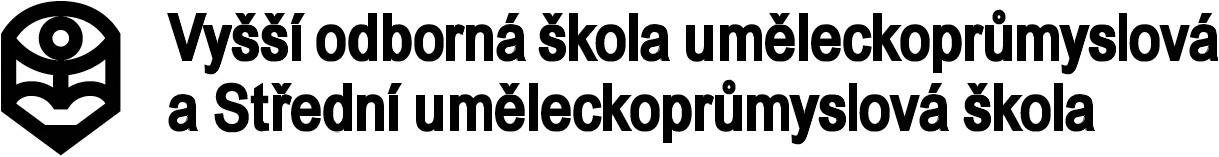 e-mail: info@sups.czŽižkovo náměstí 1300/1, 130 00 Praha 3	 tel.: 222 728 255, 222 728 282V Praze, dne 14. října 2019	Objednávka	č. 345/2019Objednáváme u Vásdodávku a montáž okenních rolet do učeben, ateliérů, kabinetů a kanceláří školypodle Vaší cenové nabídky ze dne 7. srpna 2019.Finanční limit:	do 2 410 000 Kč včetně DPHKontakní adresa pro objednávku	Milan Martiník ak. soch, zástupe ředitele školy	tel.: 734 109 29	milan.martinik@sps.czPotvrďte nám, prosím, akceptaci objednávky e-mailem na adresu kovarik@sups.cz pro uveřejnění v registru smluv podle zákona podle č. 340/2015 Sb.V textu mailu uveďte, prosím, číslo naší objednávky, datum Vaší akceptace, Vaši cenu s DPH a bez DPH, IČO, přesný název a adresu dodavatele.Děkujeme a zůstáváme s pozdravem.Za vedení školy	Mgr. Pavel Kovářík	ředitel školy